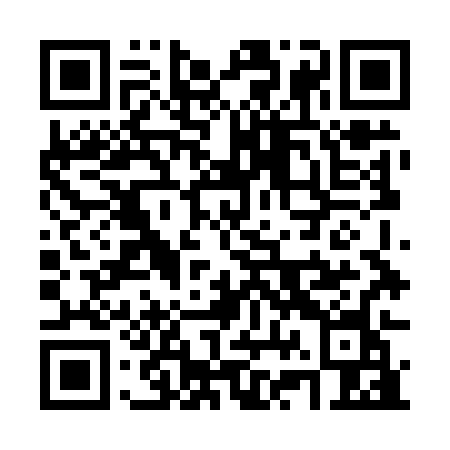 Prayer times for Argyle Downs, AustraliaWed 1 May 2024 - Fri 31 May 2024High Latitude Method: NonePrayer Calculation Method: Muslim World LeagueAsar Calculation Method: ShafiPrayer times provided by https://www.salahtimes.comDateDayFajrSunriseDhuhrAsrMaghribIsha1Wed4:235:3711:222:405:076:172Thu4:235:3711:222:405:076:163Fri4:245:3711:222:405:066:164Sat4:245:3711:222:395:066:155Sun4:245:3811:222:395:056:156Mon4:245:3811:222:395:056:157Tue4:245:3811:222:395:056:148Wed4:245:3911:222:385:046:149Thu4:255:3911:212:385:046:1410Fri4:255:3911:212:385:036:1411Sat4:255:3911:212:385:036:1312Sun4:255:4011:212:385:036:1313Mon4:255:4011:212:375:026:1314Tue4:265:4011:212:375:026:1315Wed4:265:4111:212:375:026:1216Thu4:265:4111:212:375:026:1217Fri4:265:4111:212:375:016:1218Sat4:265:4211:212:365:016:1219Sun4:275:4211:222:365:016:1220Mon4:275:4211:222:365:016:1221Tue4:275:4311:222:365:006:1222Wed4:275:4311:222:365:006:1223Thu4:285:4311:222:365:006:1124Fri4:285:4411:222:365:006:1125Sat4:285:4411:222:365:006:1126Sun4:285:4411:222:365:006:1127Mon4:295:4511:222:365:006:1128Tue4:295:4511:222:364:596:1129Wed4:295:4511:222:364:596:1130Thu4:295:4611:232:364:596:1131Fri4:305:4611:232:364:596:11